Мониторинг оценивания образовательных достижений детей по дополнительной общеобразовательной общеразвивающей программе «Ступень к успеху»Мониторинг оценивания образовательных достижений детей проводится на основе пакета диагностических методик, оценочных средств и инструкций по определению результативности деятельности по программе, в соответствии с Положением о форме, периодичности и порядке текущего контроля успеваемости и промежуточной аттестации обучающихся. Детский духовой оркестр – это неотъемлемая часть образовательного и воспитательного процесса учащихся отделения духовых и ударных инструментов межшкольного эстетического центра города Краснодара. В процессе реализации одного из основных направлений центра – художественно-эстетического образования детей, занятия в духовом оркестре решают целый комплекс задач: приобретение опыта коллективного музицирования, усовершенствование исполнительских навыков, расширение музыкального кругозора, создание благополучной социосреды вокруг ребенка посредством формирования команды единомышленников в лице юных артистов оркестра и педагогов, воспитание эстетического вкуса средствами высоко-художественного репертуара.Данная программа реализуется в период летних каникул, нацелена не только на вовлечения детей в творческую деятельность и расширение социальных связей, но и предоставляет возможность определения своих интересов в области музыкального искусства.Нормативно-правовые основания эффективности и качества дополнительной общеразвивающей программыФедеральный закон РФ "Об образовании в Российской Федерации" от 29.12.2012г.№273;Федеральная целевая программа развития образования на 2016 - 2020 годы, утвержденная постановлением Правительства Российской Федерации от 23 мая 2015 г. №497 Концепция развития дополнительного образования (утверждена Распоряжения Правительства РФ от 4 сентября 2014 г.№1726-р) и план мероприятий по ее реализации на 2015-2020гг Приоритетный проект «Доступное дополнительное образование для детей» (утв. Президиумом Совета при Президенте РФ по стратегическому развитию и приоритетным проектам (от 30 ноября 2016№11)Национальный проект "Образование" (утв. президиумом Совета при Президенте РФ по стратегическому развитию и национальным проектам (протокол от 24 декабря 2018 г. N 16) - Успех каждого ребенка, «Цифровая образовательная среда», «Молодые профессионалы» (повышение конкурентоспособности профобразования), «Социальная активность» Приказ Министерства просвещения РФ от 03.09.2019 №467 «Об утверждении Целевой модели развития региональных систем дополнительного образования детей» Приказ Министерства просвещения РФ от 9 ноября 2018 г. № 196 "Об утверждении порядка организации и осуществления образовательной деятельности по дополнительным общеобразовательным программам" Приказ Министерства труда и социальной защиты РФ от 05.05.2018 № 298 "Об утверждении профессионального стандарта "Педагог дополнительного образования детей и взрослых"Задачи мониторинга:установление фактического уровня теоретических знаний, практических умений и навыков обучающихся по освоению дополнительной общеобразовательной общеразвивающей программы;соотнесение этого уровня с планируемыми образовательными, личностными и метапредметными результатами освоения программы на различных этапах;контроль над освоением программ согласно календарно-тематическому планированию, а также наблюдение и анализ личностных, метапредметных достижений обучающихся;анализ эффективности и результативности работы педагогов МЭЦ, выявление положительных и отрицательных тенденций в организации образовательного процессаЭтапы мониторинга: I этап. ПодготовительныйПостановка цели.Определение объекта.Установка сроков.Изучение литературы.Разработка инструментария.II этап. ПрактическийСбор информациинаблюдениесобеседованиетестированиеанкетированиеIII этап. АналитическийСистематизация знаний.Анализ.Разработка рекомендаций.Выводы.            Оценка образовательных результатов учащихся по дополнительной общеобразовательной общеразвивающей программе «Ступень к успеху» носит вариативный характер. Это педагогическое наблюдение на занятии, контрольные занятия, открытые занятия, зачёты, просмотры, концерты отделения, конкурсы.Формы контроля успеваемости на занятии:- педагогическое наблюдение;- опрос;- концертное выступление.Оценочные материалы            Оценка знаний, умений и навыков, приобретённых в процессе обучения, является основой при отслеживании результатов работы. Для этого используются следующие методы:- педагогическое наблюдение (осуществляется на каждом занятии);- педагогический анализ;-педагогический мониторинг.Данные методы отслеживания результативности используются как средство входной, текущей и итоговой диагностики.Форма подведения итогов: концерты отделения.  Оценка результативностиреализации дополнительной общеобразовательной общеразвивающей программы «Ступень к успеху»Мониторинг оценивания образовательных достижений детей по дополнительной общеобразовательной общеразвивающей программе «Ступень к успеху» проводился в соответствии с разработанными критериями оценки.  По каждому критерию были разработаны требования, соответствующие высокому, среднему и низкому уровню образовательных достижений обучающихся. Высокий уровень – 3 баллаСредний уровень – 2 баллаНизкий уровень – 1 баллМониторинг результатов обученияучащегося по дополнительной образовательной программе Таблица 1Мониторинг результатов обученияучащегося по дополнительной образовательной программеЛичностные результатыТаблица 2Входная, текущая и итоговая диагностика проводятся для обучающихся по программе ежегодно. Аналитика результатов мониторинговых наблюдений представлена в виде графиков.Входящая диагностика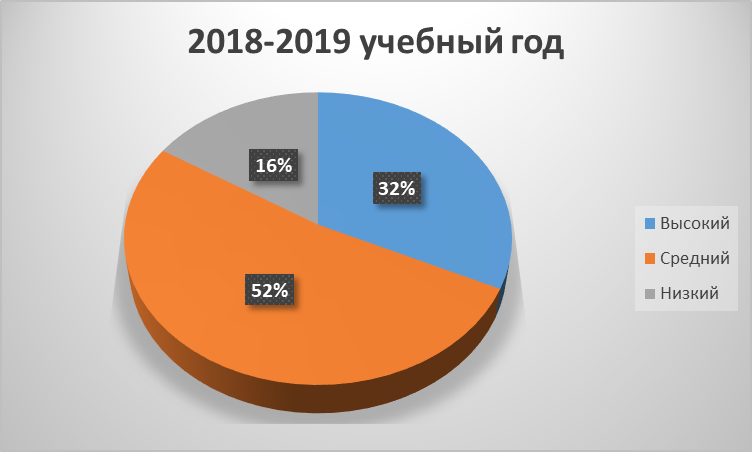 Текущая диагностика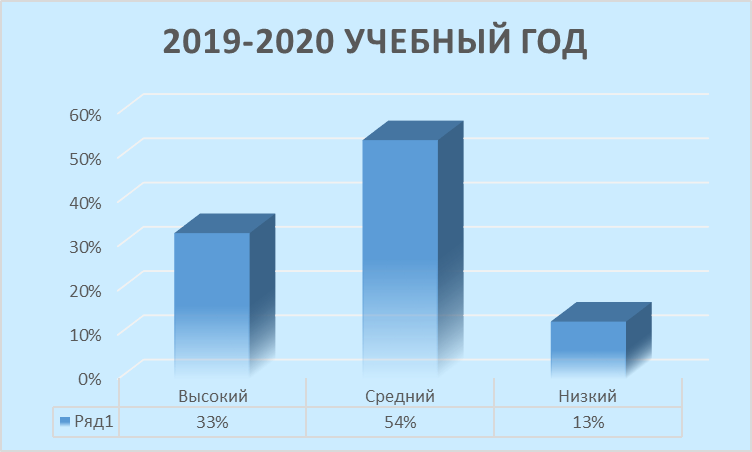 Итоговая диагностика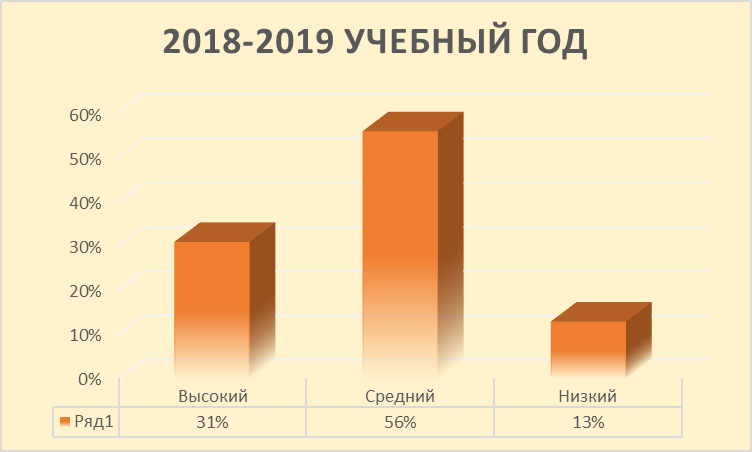 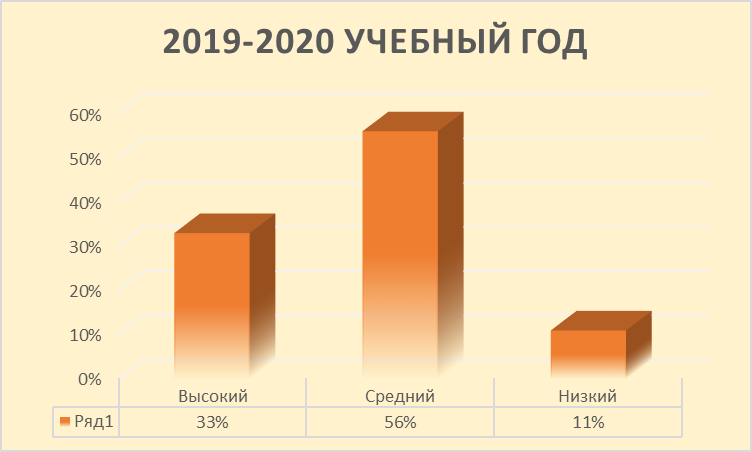 Сравнительная таблица увеличения охвата учащихся 
за период 2017-2020Данное программа является востребованной среди старших обучающихся и их родителей и реализуется в период летних каникул, нацелена не только на вовлечения детей в творческую деятельность и расширение социальных связей, но и предоставляет возможность определения своих интересов в области музыкального искусства.Программа художественной направленности позволяет обучающимся показать свои достижения на творческих конкурсах и фестивалях. Сохранение контингента в группах составляет 99-100%.Параметры результативности образовательного процесса Критерии 1.Опыт освоения воспитанниками теоретической информации (теоретические знания по основным темам учебно-тематического плана программы, владение специальной терминологией) Соответствие теоретических знаний программным требованиям. Осмысленность и правильность использования специальной терминологии 2.Опыт практической деятельности: освоение способов деятельности, умений и навыков (практические умения и навыки, предусмотренные программой по основным темам учебно-тематического плана, навыки соблюдения правил безопасности) Соответствие практических умений и навыков программным требованиям. Соответствие приобретенных навыков по технике безопасности программным требованиям. 3.Опыт творчества Проявление креативности в процессе освоения программы. 4.Опыт общения (эмоционально-ценностные отношения, формирование личностных качеств воспитанников) Конструктивное сотрудничество в образовательном процесс 5.Опыт социально значимой деятельности Социальная активность, достижения воспитанников ПоказателиКритерииСтепень выраженностиоцениваемого качестваВозможное кол-во балловМетодыдиагностикиМузыкально-теоретические представления- определить музыкальный жанр истиль исполняемого произведения (из репертуара детского оркестра)- уметь проанализировать форму произведения (из репертуара детского оркестра): куплетная, трехчастная, вариационная- рассказать о характере произведения (музыкальный пример) - рассказать название музыкальных темпов и динамических оттенков (из примеров педагога).Низкий: ребенок путается в ответах, отвечает только с помощью подсказки педагога, избегает употреблять специальные термины)Средний: ребенок допускает ошибки в ответе, но справляется без помощи педагога.Высокий: ребенок верно самостоятельно отвечает на вопросы в предлагаемых музыкальных примерах.1510собеседование,метод незаконченного предложенияУровень усвоения музыкального исполнительского материала- исполнить свою партию в ансамбле- исполнить партию в оркестровой группе- исполнить партию наизусть- уметь быстро ориентироваться в нотном текстеНизкий: ребенок исполняет партию с явными ошибками, допуская ритмические, текстовые неточности; не ориентируется в тексте, не знает наизусть партии. Не может самостоятельно исполнить свою партию, только при помощи педагога. Средний: ребенок хорошо ориентируется в нотном тексте, знает наизусть неуверенно, допускает некоторые неточности в игре. Исполняет без помощи педагога. Высокий: ребенок не допускает ошибки при исполнении музыкального материала, играет эмоционально. Уверенно знает наизусть1510НаблюдениеОсновы дефиле- выполнить движения индивидуально: подьем ноги; движение под перебой барабана; повороты;- выполнение движений в совместном марше в синхроне под счет, под барабан, под музыкуНизкий: ребенок не ориентируется на сцене во время музыкального номера, путает движения, не скоординирован и не ритмичен. Средний: ребенок слышит ритм, отзывчив на темп, иногда путается в движениях. Движения не всегда четкие и понятные.Высокий: ребенок динамично эмоционально исполняет движения в заданном темпе без ошибок.1510НаблюдениеСобеседованиеПоказателиКритерииСтепень выраженностиоцениваемого качестваВозможное кол-во балловМетодыдиагностикиОрганизационно-волевые качества:Терпение1.2. Воля1.3. СамоконтрольСпособность выдерживать известные нагрузки в течение определенного времени, преодолевать трудностиСпособность активно побуждать себя к практическим действиямУмение контролировать свои поступки терпения хватает < чем на ½ занятиятерпения хватает > чем на ½ занятиятерпения хватает на все занятиеволевые усилия учащегося побуждаются извнеиногда – самим ребенкомвсегда – самим ребенкомребенок постоянно действует под воздействием контроля извнепериодически контролирует себя сампостоянно контролирует себя сам151015101510наблюдениенаблюдениенаблюдениеII. Ориентационные качества:2.1. Самооценка2.2. Интерес к занятиям в детском объединении Способность оценивать себя адекватно реальным достижениямОсознанное участие учащегося в освоении образовательной программызавышеннаязаниженнаянормальнаяинтерес к занятиям продиктован ребенку извнеинтерес периодически поддерживается самим ребенкоминтерес постоянно поддерживается ребенком самостоятельно15101510анкетированиетестированиеIII. Поведенческие качества:3.1. Конфликтность(отношение учащегося к столкновению интересов (спору) в процессе взаимодействия)3.2. Тип сотрудничества(отношение учащегося к общим делам детского объединения)Способность занять определенную позицию в конфликтной ситуацииУмение воспринимать общие дела как свои собственныепериодически провоцирует конфликтысам в конфликтах не участвует, старается их избежать пытается самостоятельно уладить возникающие конфликтыизбегает участия в общих делахучаствует при побуждении извнеинициативен в общих делах05100510тестирование,метод незаконченного предложениянаблюдениеУчебный годКоличество обучающихсяКоличество учебных групп2017-20183242018-20194442019-2020504